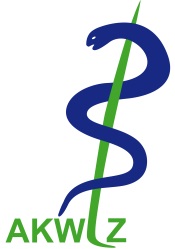 Einsatz des NKLZ bei der Gestaltung einer Lehrveranstaltung Erstellung eines Lernziel-Blueprints für eine Lehrveranstaltung. Step by Step Vorgehen Entscheidung für die zu überarbeitende Lehrveranstaltung (LV: Vorlesung/Kurs, Seminar…)Festlegung eines oder mehrerer Suchwörter (z.B. sinnvolle Abkürzung zum Thema Lokalanästhesie: Anästh, Vasokonstr…) Online-Suche im NKLZ nach Lernzielen (LZ), die diese Suchwörter enthalten (www.nklz.de)Gefundene LZ als pdf oder Excel-Datei exportierenGgf. Darstellung der Excel-Tabelle anpassen, dass ganzen Text sichtbar (z.B. Breite der Spalten anpassen);ggf. zusätzlich übergeordnete LZ aufnehmenAuswählen der relevanten LZ, die in der LV vermittelt werden sollenGgf. zusätzlich LZ für Selbststudium aufnehmen (Vorbereitung der LV durch Stud., Grundlagen o.a.) Überprüfung der Querschnitts-Kapitel auf relevante LZRelevante Rollen-Kapitel (5-11) Abhängig von der LV z.B.: Biomaterialien (16), Ethik etc (18), Prävention (19), Diagnostik (21), Behandlungsplanung (22)Gewichtung der Lernziele (z.B.:  A=sehr wichtig/B=wichtig/C=“nice to have“)Einfügen der Kompetenzlevel (1, 2, 3a und b)Festlegung des Formates der LV z.B.: Vorlesung, Seminar, E-Learning [statisch (z.B.: pdf`s, Video) oder interaktiv], Kleingruppe, Hands-On, POL (Problem orientiertes Lernen), Rollenspiel  (gegenseitige Übungen), praktischer Kurs am Phantom/Patient, u.a.Weiterführende Planung: Festlegung der Prüfungsinhalte: Was ist mir besonders wichtig? Was will ich prüfen?Festlegung der Prüfungsmethode: Welche Prüfungsmethode setze ich bisher ein? Welche Methoden gibt es? Welche Prüfungsmethode ist für welches Lernziel geeignet? Was kann realistisch umsetzen und was möchte ich zukünftig einsetzen? 